            III созыв                                                                           46 заседание          ҠАРАР                                                                      РЕШЕНИЕ   «09» ноябрь  2018 й.                   №  188                      «09 »ноября .О внесении изменений в решение Совета сельского поселения Исмаиловский сельсовет муниципального района Дюртюлинский район Республики Башкортостан  от 17.11.2017. № 125
«Об установлении земельного налога на территории сельского поселения  Исмаиловский сельсовет муниципального района Дюртюлинский район Республики Башкортостан»В соответствии со ст.387 Налогового кодекса Российской Федерации, со ст. 35 Федерального закона от 6 октября 2003 года № 131-ФЗ «Об общих принципах организации местного самоуправления в Российской Федерации»,  Совет сельского поселения Исмаиловский сельсовет муниципального района Дюртюлинский район  Республики Башкортостан РЕШИЛ:1. Внести в решение Совета сельского поселения Исмаиловский сельсовет муниципального района Дюртюлинский район Республики Башкортостан от 17.11.2017. № 125 «Об установлении  земельного налога на территории сельского поселения Исмаиловский сельсовет муниципального района Дюртюлинский район Республики Башкортостан» следующие изменения:в пункте 3 добавить подпункт:       « з) юридические лица и индивидуальные предприниматели реализующие приоритетные инвестиционные проекты на участках свободных от построек в течении трех лет с момента начала осуществления вложений в основные средства. Льгота предоставляется в соответствии с Порядком предоставления налоговых льгот по земельному налогу инвесторам, реализующим приоритетные проекты утвержденного Решением представительного органа сельского поселения»;   	1.2.   пункт 4.2. изложить в следующей редакции:« 4.2.  налогоплательщики - организации уплачивают авансовые платежи по земельному налогу не позднее последнего числа месяца, следующего за истекшим отчетным периодом, исчисленных по истечении первого, второго и третьего квартала текущего налогового периода как одна четвертая соответствующей налоговой ставки процентной доли кадастровой стоимости земельного участка».3.  Настоящее решение вступает в силу с 1 января 2019 года.4. Настоящее решение обнародовать на информационном стенде в здании администрации сельского поселения Исмаиловский сельсовет муниципального района Дюртюлинский район Республики Башкортостан по адресу: с.Исмаилово, ул.Ханифа Валиева, д.51  и на официальном сайте администрации сельского поселения Исмаиловский сельсовет муниципального района Дюртюлинский район Республики Башкортостан.              Башкортостан РеспубликаһыДүртөйлө районы муниципаль районының  Исмаил ауыл советыауыл биләмәһеСоветыХәниф Вәлиев урамы,51 й, Исмаил ауылы,Дүртөйлө районы, Башкортостан Республикаһы, 452301. Тел, факс (34787) 64-3-35E-mail: 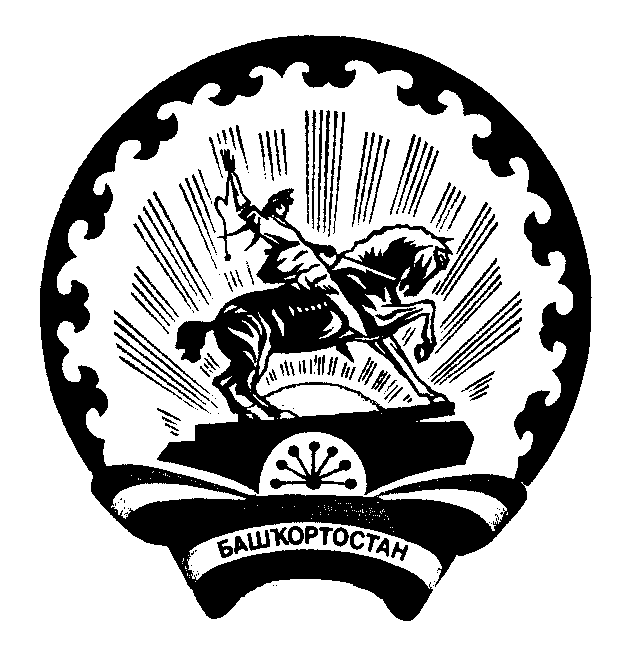                                    Советсельского поселения Исмаиловский сельсовет муниципального районаДюртюлинский районРеспублики Башкортостан.Ханифа Валиева ул., 51, с. Исмаилово,Дюртюлинский район, Республики Башкортостан, 452301.Тел., факс (34787) 64-3-35.E-mail: Глава сельского поселения                                                                                              Б.Ю.Кильметов